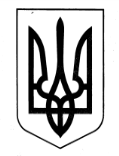 ЛИБОХОРСЬКА ГІМНАЗІЯ(ЗАКЛАД ЗАГАЛЬНОЇ СЕРЕДНЬОЇ ОСВІТИ –ЗАКЛАД ДОШКІЛЬНОЇ ОСВІТИ)БОРИНСЬКОЇ СЕЛИЩНОЇ РАДИ САМБІРСЬКОГО РАЙОНУЛЬВІВСЬКОЇ ОБЛАСТІЄДРПОУ 2648486382 555, вул. Центральна, 495а село Либохора Самбірський район  Львівська область,e-mail:  lybochorska.zosh@gmail.com, сайт: https://lybochorska-zosh.e-schools.infoПРОТОКОЛ №10Від 27.04.2022 року засідання позачергової педагогічної ради Голова: Бринчак Василь МихайловичСекретар: Щур Марія Григорівна Присутні: педагогічні працівники – всього: 25. Присутні: 22. Відсутні:  Дзерин Н.С., Комарницький С.В., Іжик М.І.. ПОРЯДОК ДЕННИЙ:Про виконання ухвали педради від 28.02.2022 р. протокол №9. (Бринчак В.М.)  Про недоліки в організації дистанційного навчання в Либохорській гімназії у 2021-2022 н.р. (Доповідає: Бринчак В.М.)Про організоване закінчення 2021-2022 н.р. (Доповідає: Бринчак В.М.)Про щорічну відпустку працівників освіти під час воєнного стану. (Доповідає: Бринчак В.М.)Про роботу шкільного сайту. (Доповідає: Бринчак В.М.)ХІД ПЕДРАДИСЛУХАЛИ: директора гімназії Бринчака В.М. «Про виконання рішень педради від 07.03.2022 року, протокол №9».	На попередню педраду виносились такі питання:Про особливості організації освітнього процесу в Либохорській гімназії у ІV чверті 2021-2022 н.р. Про затвердження документів про підвищення кваліфікації педагогічних працівників, які проходили курси з підвищення кваліфікації у різних навчальних установах. Про стан викладання навчальних предметів та успішності учнів з української мови та літератури у 6-8 класах; географії у 6, 7, 9  класах; історії у 5-9 класах; у 1 класі. Всі питання, які виносились на попередню педраду вважати такими, що виконані.Результати голосування: за – 22, проти- 0, утримались-0.СЛУХАЛИ: директора гімназії Бринчака В.М. «Про недоліки в організації дистанційного навчання в Либохорській гімназії у 2021-2022 н.р.»  	Директор гімназії звернув увагу на те, що не вдається дистанційному навчанні. Він зокрема назвав основні причини, які не сприяють ефективному дистанційному навчанні: відсутність смартфонів з достатньою оперативною та фізичною пам’яттю, ноутбуків або персональних ПК, недостатній контроль зі сторони батьків за учнями, використанням не всіма вчителями однієї платформи для дистанційного навчання – декотрі вчителі недуже бажають навчати по-новому… Але цю причину, як би комусь не хотілось подолати , - мусить це зробити, адже дистанційне навчання ввійшло в наше життя і нікуди від цього не подітись. Треба навчати і працювати по новому. Ще однією з причин також є багатодітні сім’ї, де не всі діти забезпечені гаджетами і тому приходиться  переходити на «кооперацію»  між учнями, також тут можна ще назвати одну причину небажання вчитися, через низьку стимуляцію до навчання, яку вони порівнюють із закордоном, що на закордонних виробництвах в одному «строю» працюють як дипломовані спеціалісти: вчителі, лікарі, робітники будівельних професій, так і прості – бездипломні працівники. Звичайно, що в умовах війни, про це недоречно говорити, про престижність освіти, але це учні бачили на протязі тривалого часу до початку агресії нашого ворога.ВИСТУПИЛИ: заступниця директора з навчально-виховної роботи Гакавчин Н.М.	Гакавчин Н.М. повністю погодилась  з думкою директора. І наголосила на тому, що під час контролю дистанційного навчання не завжди учителі могли надати їй доступ до уроку з метою спостереження. Причини, які називали були різні, але Надія Михайлівна це сприйняла, як безвідповідальне ставлення до виконання обов’язків окремими працівниками.  	Звернула увагу вона також на роботу педагога-організатора Ціко Л.Г. у якої на час перевірки був відсутній індивідуальний план роботи, це саме стосується  бібліотекаря та класних керівників та деяких учителів.	Єрега Л.В. учитель 2 класу, Клюйник Л.В.  учитель 3 класу. Цимбір Г.В.	Людмила Василівна та Ганна Василівна сказали, що у її класі онлайн уроки відвідують всі учні. 	Комарницький С.В. учитель трудового навчання.Комарницький .,В, зупинився на позитивних сторонах дистанційного навчання. Це зокрема працювати у такому темпі, який підібрав учень, виконувати завдання у вільний час.Заслухавши та обговоривши друге питання порядку денного педрада УХВАЛЮЄ:Визнати роботу Либохорської гімназії у дистанційному режимі задовільною.Зобов’язати кожного педагогічного працівника писати індивідуальні план и роботи.Всім педагогічним працівникам  працювати на одній платформі дистанційного навчання – Сlasseroom.Зобов’язати класних керівників відвідати у і вияснити причину пропусків онлайн занять учнів по місцю проживання. Зобов’язати педагога-організатора Ціко Л.Г. та бібліотекаря Комарницьку М.Д. писати індивідуальні плани роботи.Домогтися 100%  відвідування онлайн уроків здобувачами освіти. Результати голосування: за – 22, проти- 0, утримались-0.СЛУХАЛИ: директора гімназії Бринчак В.М. «Про організоване закінчення 2021-2022 н.р.»Відповідно до Закону України «Про освіту», Закону України «Про внесення змін до деяких законів України щодо державних гарантій в умовах воєнного стану, надзвичайної ситуації або надзвичайного стану», наказу Міністерства освіти і науки України від 28 березня 2022 р. № 274 «Про деякі питання організації здобуття загальної середньої освіти та освітнього процесу в умовах воєнного стану в Україні», пункту 8 Положення про Міністерство освіти і науки України, затвердженого постановою Кабінету Міністрів України від 16 жовтня 2014 р. № 630, наказу Міністерства освіти і науки України від 01.04.2022 р. №290 «Про затвердження методичних рекомендацій щодо окремих питань завершення 2021/2022 навчального року», на виконання ст.10 п.2 та 4 Закону України «Про повну загальну середню освіту». Василь Михайлович зокрема зупинився на змінах в структурі навчального року, які необхідно внести зміни на оцінюванні результатів навчальних досягнень учнів тощо.Врахувавши всі положення вищеназваного наказу Міністерства освіти і науки України. Пропоную наступний проєкт ухвали педагогічної ради:1.Внести такі зміни до структури навчального року: 	- навчальні заняття у 2021-2022 н.р. продовжити до 10.06.2022 р.;- навчальні заняття у 2021-2022 н.р. завершити 10 червня 2022 р.;2. Класним керівникам 1-9 класів здати на перевірку  та зберігання заступнику директора з навчально-виховної роботи Гакавчин Н.М.  класні журнали та підготувати за відповідними зразками (Додатки 1, 2. 3) звіти про успішність та виконання навчальних програм за рік та провести ІНСТРУКТАЖІ з електробезпеки, протипожежної безпеки, санітарії та гігієни, Правил дорожнього руху, поводження з домашніми та дикими тваринами, з незнайомими та вибухонебезпечними предметами, поводження на водоймах та залізниці. Звіти про виконання навчальних програм здають всі вчителі, які ведуть викладацьку діяльність у гімназії.(До 14.06.2022 р).2.1  Всім педагогічним працівникам забезпечити виконання освітніх програм, навчальних програм та навчального плану за рахунок ущільнення навчального матеріалу, організації самостійної навчальної діяльності учнів, додаткових консультацій з використанням технологій дистанційного навчання тощо та внести відповідні зміни до календарно-тематичного планування з предметів інваріантної та варіативної складової навчального плану закладу освіти для забезпечення якісного виконання програм.3. Оцінювання, зокрема підсумкове, результатів навчання здобувачів освіти може здійснюватися, за потреби, з використанням технологій дистанційного навчання (розділ ІІІ Положення про дистанційну форму здобуття повної загальної середньої освіти, затвердженого наказом Міністерства освіти і науки України від 08 вересня 2020 року № 1115, зареєстрованим у Міністерстві юстиції України 28 вересня 2020 р. за № 941/35224).4.  Відповідно до нормативно-правових актів семестрова і річна оцінки можуть підлягати коригуванню (пункт 3.2 Інструкції з ведення класного журналу 5-11(12) класів загальноосвітніх навчальних закладів, затвердженої наказом Міністерства освіти і науки України від 03.06.2008 № 496; пункти 910 Порядку переведення учнів (вихованців) закладу загальної середньої освіти до наступного класу, затвердженого наказом Міністерства освіти і науки України від 14.07.2015 № 762 (зі змінами), зареєстрованим у Міністерстві юстиції України 30 липня 2015 р. за № 924/27369).5. Семестрове оцінювання за ІІ семестр, в залежності від ситуації, може здійснюватися за результатами:тематичного оцінювання;поточного оцінювання, отриманого учнями під час очного, змішаного і дистанційного навчання;підсумкового оцінювання за ІІ семестр, що може здійснюватися, у тому числі, у вигляді письмової контрольної роботи, онлайн тестування, діагностичної роботи, усної співбесіди тощо.6. При здійсненні оцінювання, які отримав учень (учениця) з числа внутрішньо переміщених осіб у Либохорській гімназії на вимогу учнів, або осіб які їх супроводжують, видаватимуться їм інформаційні довідки про період навчання із зазначенням переліку предметів, окремих тем та результатів оцінювання.7. В окремих випадках (відсутності результатів оцінювання з об’єктивних причин, у тому числі у відсутності в учнів з певних обставин можливості долучитися до навчання під керівництвом педагогів; у разі проведення понад 50% уроків з певного предмета у дистанційному форматі; під час оцінювання предметів варіативної складової) за рішенням педагогічної ради, затвердженим відповідним наказом, оцінювання за ІІ семестр учнів 5-8 та класів може здійснюватися не за 12-бальною шкалою, а «зараховано»/«не зараховано».8. Річне оцінювання рекомендую здійснювати на підставі семестрових або скоригованих семестрових оцінок. Звертаю увагу, що річна оцінка не обов’язково є середнім арифметичним від оцінок за І та ІІ семестри. Під час виставлення річної оцінки мають враховуватися динаміка особистих результатів навчання учня (учениці) з предмета та сформованість в учня (учениці) уміння застосовувати набуті знання.9. У 1-4 класах підсумкова оцінка за рік, відповідно до Методичних рекомендацій щодо оцінювання результатів навчання учнів 1-4 класів закладів загальної середньої освіти, затверджених наказом Міністерства освіти і науки України від 13.07.2021 № 813, визначається з урахуванням динаміки досягнення того чи іншого результату та спостережень вчителя за учнями.10. За відсутності в учнів, з числа тимчасово переміщених осіб та з тимчасово окупованих територій, задокументованих результатів оцінювання за І семестр річне оцінювання може здійснюватися за результатами ІІ семестру. За відсутності в учнів результатів підсумкового оцінювання за ІІ семестр, річне оцінювання може здійснюватися за результатами І семестру з урахуванням поточного оцінювання в ІІ семестрі.11. Для проведення семестрового та річного оцінювання здобувач освіти може надати інформацію з електронного журналу та щоденника, у тому числі електронного, за попереднім місцем навчання.12.  У разі відсутності результатів річного оцінювання після завершення навчання за освітньою програмою закладу освіти учень має право до початку нового навчального року пройти річне оцінювання.13. У 2021/2022 навчальному році, відповідно до нормативно-правових актів, здобувачів освіти Либохорської гімназії звільнити від проходження державної підсумкової атестації (Закон України «Про внесення змін до деяких законодавчих актів України в сфері освіти» від 24 березня 2022 року № 2157-ІХ; наказ Міністерства освіти і науки України від 28.02.2022 № 232 «Про звільнення від державної підсумкової атестації учнів, які завершують здобуття початкової та базової загальної середньої освіти у 2021/2022 навчальному році», зареєстрований у Міністерстві юстиції України 03 березня 2022 року за № 283/37619).У відповідній графі додатку до документа про освіту робиться запис "звільнений(а)".14. В умовах правового режиму воєнного стану особливо важливо забезпечити права учнів на продовження здобуття освіти, зокрема, в установленому порядку перевести їх на наступний рік навчання, видати свідоцтва досягнень або табелі навчальних досягнень та документи про здобуття освіти.15 Згідно з пунктом 2 Порядку переведення учнів закладу загальної середньої освіти на наступний рік навчання, затвердженого наказом Міністерства освіти і науки України від 14.07.2015 № 762 (зі змінами), зареєстрованим у Міністерстві юстиції України 30 липня 2015 р. за № 924/27369, переведення учнів на наступний рік навчання здійснюється на підставі результатів підсумкового (семестрового та річного) оцінювання учнів згідно з рішенням педагогічної ради гімназії.15.1. Учні 1-8 класів можуть бути не переведені на наступний рік навчання та залишені для повторного здобуття загальної середньої освіти у тому самому класі на підставі письмової заяви одного з їхніх батьків чи інших законних представників.15.2 Рішення про переведення учня до наступного класу приймається педагогічною радою гімназії.15.3 Під час переведення на наступний рік навчання або вибуття із закладу загальної середньої освіти учням, яких було зараховано до першого класу у 2018 році та наступних роках, видається свідоцтво досягнень, учням 5-8 класів видається табель навчальних досягнень.16. Видачу документів про освіту та заповнення додатків до них здійснити не пізніше наступного дня після доставлення з відділу освіти.17. Класним керівникам 1-9 класів по закінченні навчального року підготувати за відповідними зразками та здати дирекції гімназії (Додатки 1, 2. 3) звіти про успішність та виконання навчальних програм.ВИСТУПИЛИ: Фатич В.В., - учитель фізичної культури. Василь Васильович запропонував взяти запропоновану директором гімназії ухвалу  за основу і вцілому. Кожен пункт ухвали був  роз’яснений та порядок його застосування.	Заслухавши та обговоривши 3 питання порядку денного ПЕДАГОГІЧНА РАДА УХВАЛЮЄ:Взяти запропонований директором гімназії проєкт ухвали за основу і вцілому.         2 .Внести такі зміни до структури навчального року: 	- навчальні заняття у 2021-2022 н.р. продовжити до 10.06.2022 р.;- навчальні заняття у 2021-2022 н.р. завершити 10 червня 2022 р.;3. Класним керівникам 1-9 класів здати на перевірку  та зберігання заступнику директора з навчально-виховної роботи Гакавчин Н.М.  класні журнали та підготувати за відповідними зразками (Додатки 1, 2. 3) звіти про успішність та виконання навчальних програм за рік та провести ІНСТРУКТАЖІ з електробезпеки, протипожежної безпеки, санітарії та гігієни, Правил дорожнього руху, поводження з домашніми та дикими тваринами, з незнайомими та вибухонебезпечними предметами, поводження на водоймах та залізниці. Звіти про виконання навчальних програм здають всі вчителі, які ведуть викладацьку діяльність у гімназії.(До 14.06.2022 р).3.1  Всім педагогічним працівникам забезпечити виконання освітніх програм, навчальних програм та навчального плану за рахунок ущільнення навчального матеріалу, організації самостійної навчальної діяльності учнів, додаткових консультацій з використанням технологій дистанційного навчання тощо та внести відповідні зміни до календарно-тематичного планування з предметів інваріантної та варіативної складової навчального плану закладу освіти для забезпечення якісного виконання програм.4. Оцінювання, зокрема підсумкове, результатів навчання здобувачів освіти може здійснюватися, за потреби, з використанням технологій дистанційного навчання (розділ ІІІ Положення про дистанційну форму здобуття повної загальної середньої освіти, затвердженого наказом Міністерства освіти і науки України від 08 вересня 2020 року № 1115, зареєстрованим у Міністерстві юстиції України 28 вересня 2020 р. за № 941/35224).5.  Відповідно до нормативно-правових актів семестрова і річна оцінки можуть підлягати коригуванню (пункт 3.2 Інструкції з ведення класного журналу 5-11(12) класів загальноосвітніх навчальних закладів, затвердженої наказом Міністерства освіти і науки України від 03.06.2008 № 496; пункти 910 Порядку переведення учнів (вихованців) закладу загальної середньої освіти до наступного класу, затвердженого наказом Міністерства освіти і науки України від 14.07.2015 № 762 (зі змінами), зареєстрованим у Міністерстві юстиції України 30 липня 2015 р. за № 924/27369).6. Семестрове оцінювання за ІІ семестр, в залежності від ситуації, може здійснюватися за результатами:тематичного оцінювання;поточного оцінювання, отриманого учнями під час очного, змішаного і дистанційного навчання;підсумкового оцінювання за ІІ семестр, що може здійснюватися, у тому числі, у вигляді письмової контрольної роботи, онлайн тестування, діагностичної роботи, усної співбесіди тощо.7. При здійсненні оцінювання, які отримав учень (учениця) з числа внутрішньо переміщених осіб у Либохорській гімназії на вимогу учнів, або осіб які їх супроводжують, видаватимуться їм інформаційні довідки про період навчання із зазначенням переліку предметів, окремих тем та результатів оцінювання.8. В окремих випадках (відсутності результатів оцінювання з об’єктивних причин, у тому числі у відсутності в учнів з певних обставин можливості долучитися до навчання під керівництвом педагогів; у разі проведення понад 50% уроків з певного предмета у дистанційному форматі; під час оцінювання предметів варіативної складової) за рішенням педагогічної ради, затвердженим відповідним наказом, оцінювання за ІІ семестр учнів 5-8 та класів може здійснюватися не за 12-бальною шкалою, а «зараховано»/«не зараховано».9. Річне оцінювання рекомендую здійснювати на підставі семестрових або скоригованих семестрових оцінок. Звертаю увагу, що річна оцінка не обов’язково є середнім арифметичним від оцінок за І та ІІ семестри. Під час виставлення річної оцінки мають враховуватися динаміка особистих результатів навчання учня (учениці) з предмета та сформованість в учня (учениці) уміння застосовувати набуті знання.10. У 1-4 класах підсумкова оцінка за рік, відповідно до Методичних рекомендацій щодо оцінювання результатів навчання учнів 1-4 класів закладів загальної середньої освіти, затверджених наказом Міністерства освіти і науки України від 13.07.2021 № 813, визначається з урахуванням динаміки досягнення того чи іншого результату та спостережень вчителя за учнями.11. За відсутності в учнів, з числа тимчасово переміщених осіб та з тимчасово окупованих територій, задокументованих результатів оцінювання за І семестр річне оцінювання може здійснюватись за результатами ІІ семестру. За відсутності в учнів результатів підсумкового оцінювання за ІІ семестр річне оцінювання може здійснюватись за результатами І семестру з урахуванням поточного оцінювання в ІІ семестрі.12. Для проведення семестрового та річного оцінювання здобувач освіти може надати інформацію з електронного журналу та щоденника, у тому числі електронного, за попереднім місцем навчання.13.  У разі відсутності результатів річного оцінювання після завершення навчання за освітньою програмою закладу освіти учень має право до початку нового навчального року пройти річне оцінювання.14. У 2021/2022 навчальному році, відповідно до нормативно-правових актів, здобувачів освіти Либохорської гімназії звільнити від проходження державної підсумкової атестації (Закон України «Про внесення змін до деяких законодавчих актів України в сфері освіти» від 24 березня 2022 року № 2157-ІХ; наказ Міністерства освіти і науки України від 28.02.2022 № 232 «Про звільнення від державної підсумкової атестації учнів, які завершують здобуття початкової та базової загальної середньої освіти у 2021/2022 навчальному році», зареєстрований у Міністерстві юстиції України 03 березня 2022 року за № 283/37619).У відповідній графі додатку до документа про освіту робиться запис "звільнений(а)".15. В умовах правового режиму воєнного стану особливо важливо забезпечити права учнів на продовження здобуття освіти, зокрема, в установленому порядку перевести їх на наступний рік навчання, видати свідоцтва досягнень або табелі навчальних досягнень та документи про здобуття освіти.16 Згідно з пунктом 2 Порядку переведення учнів закладу загальної середньої освіти на наступний рік навчання, затвердженого наказом Міністерства освіти і науки України від 14.07.2015 № 762 (зі змінами), зареєстрованим у Міністерстві юстиції України 30 липня 2015 р. за № 924/27369, переведення учнів на наступний рік навчання здійснюється на підставі результатів підсумкового (семестрового та річного) оцінювання учнів згідно з рішенням педагогічної ради гімназії.16.1. Учні 1-8 класів можуть бути не переведені на наступний рік навчання та залишені для повторного здобуття загальної середньої освіти у тому самому класі на підставі письмової заяви одного з їхніх батьків чи інших законних представників.16.2 Рішення про переведення учня до наступного класу приймається педагогічною радою гімназії.16.3 Під час переведення на наступний рік навчання або вибуття із закладу загальної середньої освіти учням, яких було зараховано до першого класу у 2018 році та наступних роках, видається свідоцтво досягнень, учням 5-8 класів видається табель навчальних досягнень.17. Видачу документів про освіту та заповнення додатків до них здійснити не пізніше наступного дня після доставлення з відділу освіти.18. Класним керівникам 1-9 класів по закінченні навчального року підготувати за відповідними зразками та здати дирекції гімназії (Додатки 1, 2. 3) звіти про успішність та виконання навчальних програм.Результати голосування: за-22, проти-0, утримались-0.СЛУХАЛИ: директора гімназії Бринчака В.М. «Про щорічну відпустку працівників освіти під час воєнного стану».Бринчак В.М. ознайомив присутніх зі спільним  листом Департаменту освіти і науки Львівської ОДА та Львівської обласної організації профспілки працівників освіти і науки України від 31.03.22022 р. №02-08/704 та №71 від 31.03.2022 року відповідно, в якому надається роз’яснення, що до тривалості основної щорічної відпустки, додаткових соціальних відпусток, відпусток без збереження заробітної плати, виплати допомоги на оздоровлення в період воєнного стану.Відповідно з дати набрання чинності Законів України «Про воєнний стан» та «Про організацію трудових відносин в умовах воєнного стану» і до закінчення дії воєнного стану максимальна тривалість щорічної основної відпустки становитиме 24 календарних дні. При цьому працівникові можуть бути надані щорічні додаткові відпустки, соціальні та інші відпустки відповідно до Закону України “Про відпустки”.Відповідно до роз’яснень Міністерства економіки України від 23 березня 2022 року, якщо тривалість щорічної основної відпустки працівника становить більше 24 календарних днів, різниця днів відпустки не втрачається, а має бути надана після закінчення дії воєнного стану.Отже, враховуючи те, що щорічна основна відпустка педагогічних та науково - педагогічних працівників закладів освіти згідно Закону України «Про освіту» та Постанови Кабінету Міністрів України №346 від 14 квітня 1997 року «Про затвердження Порядку надання щорічної основної відпустки тривалістю до 24 календарних днів керівним працівникам закладів та установ освіти, навчальних (педагогічних) частин (підрозділів) інших установ і закладів, педагогічним, науково-педагогічним працівникам та науковим працівникам» є більшої тривалості, то невикористана частина відпустки повинна бути надана після завершення дії воєнного стану.Звертаю Вашу увагу, що на період встановлення воєнного часу при наданні педагогічним та науково- педагогічним працівникам зазначеної тривалості відпустки в обов’язковому порядку гарантується виплата допомоги на оздоровлення.Відповідно до ч. 6 ст. 6 Закону України «Про організацію трудових відносин в умовах воєнного стану» у період дії воєнного стану не застосовуються норми статті 53 (тривалість роботи напередодні святкових, неробочих і вихідних днів), частини першої статті 65, частин третьої - п'ятої статті 67 та статей 71-73 (святкові і неробочі дні) Кодексу законів про працю України.Статтею 78-1 Кодексу законів про працю України встановлено, що святкові і неробочі дні (стаття 73 цього Кодексу) при визначенні тривалості щорічних відпусток не враховуються.Проте, враховуючи вимоги ч. 6 ст. 6 Закону України «Про організацію трудових відносин в умовах воєнного стану» щодо незастосування ст.73 КЗпП України у період дії воєнного стану, святкові і неробочі дні враховуються при наданні щорічної основної відпустки у період дії воєнного стану.В Україні воєнний стан діє напевно буде діяти до припинення бойових дій. Окрім цього, на період дії воєнного стану не діють норми КЗпП щодо перенесення вихідного дня на наступний після святкового або неробочого та перенесення вихідних та робочих днів відповідно до рекомендації Кабінету Міністрів України. Отже тривалість нашої основної щорічної відпустки буде тривати 24 дні. Решта часу ми будемо знаходитись у простої. В час простою можна займатись будь-яким видом трудової діяльності, в тому числі можна виїжджати на роботу за межі України.Пропоную погодити новий графік щорічних  основних відпусток працівників гімназії на 2021-2022 навчальний рік:ГРАФІК ЩОРІЧНИХ ВІДПУСТОКПРАЦІВНИКІВ ЛИБОХОРСЬКОЇ ГІМНАЗІЇНА 2021-2022 Н.Р.Заслухавши інформацію про зміни в тривалості щорічної основної відпустки за 2021-2022 н.р. педагогічна рада УХВАЛИЛА:Погодити графік   основних щорічних відпусток працівників гімназії на 2021-2022 н.р.Працівникам гімназії, які мають право  на додаткові соціальні відпустки  написати заяви на ім’я директора гімназії про їх надання цим категоріям працівників.Результати голосування: за-22, проти-0. Утримались-0.СЛУХАЛИ: директора гімназії Бринчак В.М. «Про роботу шкільного сайту».Директор гімназії піддав критиці педагогічних працівників за те, що вони не приділяють уваги роботі сайту школи. Адже сайт гімназії – це в першу чергу висвітлення нашої роботи. Зайшовши на сайт будь-який контролюючий орган може зробити висновок, як працює педагогічний колектив. Що скажуть про наш колектив, я не знаю. Адже жоден педагогічний працівник не висвітлив сою роботу.ВИСТУПИЛИ: учитель 2 класу Єрега Л.В.	Дала пропозицію, що одна людина займалася сайтом, тобто виставляла матеріали.Директор гімназії  висловився категорично проти такої пропозиції. Він сказав, що кожен педагог повинен сам розміщувати матеріал на сайті. 	Заслухавши та обговоривши питання про роботу шкільного сайту педрада УХВАЛИЛАВсім педагогічним працівникам відновити роботу на сайті школи.Контроль за виконанням ухвали покласти на заступника директора з НВР Гакавчин Н.М.Голова педради ___________________ В.М.БринчакСекретар педради ___________________ М.Г.Щур№з/пПрізвище, ім’я та по батьковіпрацівникаТривалість/днів/Термінвідпустки1ГАКАВЧИН Надія Михайлівна2415.06-05.07..20222ЦИМБІР Ірина Степанівна2411.06-27.06.20223ДЗЕРИН Наталія Степанівна11.06-4ФАТИЧ Василь Васильович24        11.06-27.06.20225ФАТИЧ Василь Васильович2411.06-27.06.20226ЦИМБІР Ганна Василівна2411.06-27.06.20227ФАТИЧ Ганна Василівна2411.06-27.06.20228БРИНЧАК Руслана Василівна		2411.06-27.06.20229КЛЮЙНИК Любов Василівна2411.06-27.06.202210ЛЕНЬО Сергій Миронович2411.06-27.06.202211ГАКАВЧИН Марія Іванівна2411.06.-27.06.202212КОМАРНИЦЬКА Марія Данилівна2811.06-27.06.202213КОМАРНИЦЬКА Ганна Данилівна2411.06-27.06.202214КОМАРНИЦЬКА Марія Данилівна24?11.06-11.07.202215ЦІКО Людмила Григорівна2411.06-27.06.202216ЄРЕГА Людмила Василівна2411.06-27.06.202217СИПЛИВА Марія Петрівна2411.06.-27.06.202218ШЕМЕЛИНЕЦЬ Галина Михайлівна2411.06-27.06.202219СИПЛИВА Іванна Василівна2411.06-27.06.202220ЦІКО Іванна Василівна2411.06-27.06.202221КОМАРНИЦЬКИЙ Степан Васильович2415.06-05.07.202222ЩУР Марія Григорівна2411.06-27.06.202223ЦИМБІР Ірина Степанівна2411.06-27.06.202225СИПЛИВА Оксана Андріївна2411.06.-27.06.202224СИПЛИВА Марія Павлівна2411.06-27.06.202225ІЖИК Михайло Іванович2411.06-27.06.2022Технічний та обслуговуючий персоналТехнічний та обслуговуючий персоналТехнічний та обслуговуючий персоналТехнічний та обслуговуючий персонал№з/пПрізвище, ім’я та по батьковіпрацівникаТривалість/днів/ТермінВідпустки1КОМАРНИЦЬКИЙ Михайло Васильович2611.06.-27.06.20222БРИНЧАК Катерина Василівна2411.06.-27.06.20223.БРИНЧАК Ганна Василівна2411.06.-27.06.20224.БРИНЧАК Іван Іванович2401.07.-24.07.20226.РОШКО Василь Михайлович2411.06.-27.06.2022